Future Meetings: Spring 22’Location: https://mtsac-edu.zoom.us/j/94249613941 Mt. San Antonio College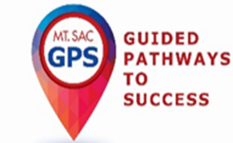 GPS Pathways to Success (GPS)Cross Council CommitteeAgenda | March, 15, 2022Shiloh Blacksher
(GPS Faculty Coordinator, Co-Chair)Francisco Dorame
(Dean of Counseling)Richard Myers
(Faculty-at-Large)Venus Soriano
(Faculty-at-Large)Kelly Fowler/Meghan Chen
(Vice President, Instruction Co-Chair)Jennifer Galbraith
(Instructional Manager, at-large)Samantha Nevarez(Student Representative)Pedro Suarez
(Business Analyst, Instruction)Sara Mestas 
(GPS Counseling Faculty Coordinator, Co-Chair)Marcell Gilmore
(Educational Research Analyst GPS, RIE))Kim-Leiloni Nguyen(Faculty Outcomes Coordinator)Chisa Uyeki(Academic Senate President)Joe Jennum Meghan Chen(Associate Vice President, Instruction or Designee Co-chair)Tiffany Kuo
(Lead Title V Data Coach)Sonia Ortega(Faculty-at-large)Emily Versace
(Faculty-at-Large)Tania Anders
(FPDC Coordinator)Irving Lai
(Faculty-at-Large)Michelle Sampat/Sylvia Ortega
(Dean of Instruction or Designee)Vacant, Student RepresentativeMadelyn Arballo
(Provost, SCE)Vacant Eugene Mahmoud
(Faculty-at-Large)Patty Quiñones 
(Director, RIE)Kymberly Macala (guest)GrantsAlana Bachor
(GPS Mapping Coordinator)Yen Mai
(Director of Marketing)Tannia Robles(VPSS Designee)Brandy Thomas (guest), Guided Pathways Regional Coordinator – LA/OCMichael Carr(Director Academic Technology)Tom Mauch
(AVP Student Services)Romelia Salinas
(Dean, Library & Learning ResourcesRecorder, Lisa Jackson Sangvan Thaysangkram, TopicTimeDiscussion/Action ItemWelcome & Introductions!Joe Jennum, Dean of Kinesiology Athletics & Dance (New Member) 3:30pmReview of the Agenda3:35pmReview/Approval of October 19 Minutes3:40pmAnnouncements Q&A with GPS Coordinators-Shiloh & Sara Office Hours (Researcher (Marcell) attending the last Tuesday of the month)Tuesday’s 11:00 am - 12:00 pm https://cccconfer.zoom.us/j/93548015425?from=msft GPS Mapping Coordinator Alana BachorGPS Cross-Council Committee Faculty-at-Large VacancyPresident’s Cabinet ReportJoint Instruction/Student Services Summit Meeting November 19, 2021 9am-12noonWinter Retreat Idea3:45pmGPS Budget (Pat)Budget Update/Chancellor’s Office Memo Guided Pathways Expenditure Report SB132 Postsecondary Education Trailer Bill Language3:50pmMini-grant Recommendations for Funding (Shiloh)Plan for Winter Mini-grantsGuided Pathways Course Sequence Maps in Course LeafStudent Partners in SLO Work4:15pmReadings & Webinars (Meghan)Decentering Whiteness in Pathways (Mica Stewart)Delivering on the Promise of Progressive Policy (USC Discussion)4:20pm40 minute activityOngoing TopicsGPS/Research Update  Mapping & Catalog Update (Michelle & Sara)Mini Grant UpdateGPS Funded ProjectsMt. SAC Career Hub Website Final DesignRe-Imagining The Student Experience (RISE)   UpdateOverviewProposal FormRISE Project Final Report Form  Parking Lot: Upcoming ItemsCareer Readiness Task Group  Adjourn5:00pm